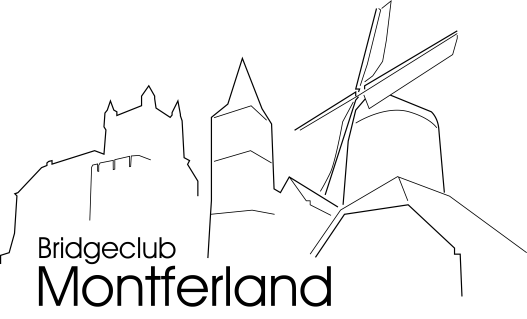 WedstrijdreglementAlgemeenDit reglement geldt voor alle wedstrijden georganiseerd door Bridgeclub Montferland (hierna aangeduid als ‘de vereniging’).De wedstrijden van de vereniging worden in beginsel gespeeld volgens de reglementen vastgesteld door de Nederlandse Bridge Bond (NBB) en omvatten in ieder geval de meest recent van kracht zijnde versie van: de spelregels voor wedstrijdbridge uitgebracht door de World Bridge Federation;het wedstrijdreglement van de NBB; de alerteerregeling NBB; Technische CommissieDe Technische Commissie (TC) van de vereniging wordt aangesteld door het verenigingsbestuur en bestaat tenminste uit 3 leden. Uit haar midden kiest de TC een voorzitter. Tot de taken van de TC behoort: het opstellen van het jaarprogramma;het uitvoering geven aan het wedstrijdreglement;het indelen van de lijnen conform het clubrankingsysteem;het leveren van de wedstrijdleider;het behandelen van protesten.Ranking a. 	De vereniging maakt voor het bepalen van de rangorde naar speelsterkte van haar leden gebruik van de NBB-Clubranking en wel volgens de dynamische methode (zie ‘De NBB-Clubranking: de basistheorie’, uitgave Thilo Kielmann/Nederlandse Bridge Bond). Daarbij wordt het bij een competitiezitting als paar behaalde, in procentpunten uitgedrukte resultaat, omgezet naar individuele rankingpunten (de zogenaamde rankingscore). b. 	De ranking van een speler is het gemiddelde van de rankingscores die hij/zij bij de vijf (5) meest recente door hem of haar gespeelde zittingen heeft verdiend. c. 	Aan het begin van een nieuw seizoen krijgt elke speler een vervangende rankingwaarde, gebaseerd op het gemiddelde van de vijf (5) meest recent behaalde rankingpunten (afgerond op hele getallen) van het afgelopen seizoen.d. 	Bij nieuwe spelers en bij invallers bepaalt de TC een vervangende rankingwaarde op basis van bekende resultaten uit het verleden, meesterpunten, de NBB-rating of andere aanwijzingen.e.	De rankingwaarde wordt gebruikt voor de lijnindeling van een competitiezitting en bij de berekening van het clubkampioenschap. Wedstrijdleiding (WL) en arbitrage a. 	De WL van de door de vereniging georganiseerde jaarlijkse clubcompetitie, is één  van de leden van de TC. b.	Voor elke onregelmatigheid tijdens het spel of bij de invoer van de Bridgemate dient de WL te worden ontboden.c. 	Beslissingen en op- en aanmerkingen van de WL zijn bindend en moeten altijd direct worden opgevolgd. d. 	Protest tegen een arbitrale beslissing kan tot 24 uur na afloop van de laatste zittingsronde aangetekend worden bij de TC. Na de partijen gehoord te hebben doet de TC vervolgens een bindende uitspraak. Scores en uitslagen a. 	Tijdens een zitting worden de scores door de spelers geregistreerd met behulp van het Bridgemate systeem. Zo nodig kan dit ook op een scorecard. b. 	Aan een tafel hebben beide paren dezelfde verantwoordelijkheid voor het juist registreren van de behaalde scores. In de regel voert Noord bij elk spel direct na de bieding het contract en de uitkomstkaart in. Na afloop wordt het resultaat ingevoerd. Oost controleert de invoer en meldt desgewenst de resultaten van de andere paren, ervoor zorgend dat dit op andere tafels niet gehoord kan worden en niet tot verstorende vertraging leidt aan de eigen tafel.c.	Een correctie van een spelscore wordt alleen in behandeling genomen wanneer de correctie door beide bij het betreffende spel betrokken paren, mondeling of schriftelijk wordt ondersteund. d. 	Nadat de laatste ronde van een zitting is gespeeld worden de resultaten na eventuele correcties voor invoerfouten en arbitrale aanpassingen, middels het rekenprogramma van de NBB verwerkt tot een (voorlopige) uitslag en direct bekend gemaakt.  e. 	Bezwaar tegen de uitslag moet zo spoedig mogelijk maar uiterlijk vóór 12.00 uur op de vrijdag volgend op de speelavond kenbaar zijn gemaakt bij de TC. De wedstrijdleiding zal het bezwaar onderzoeken en een beslissing nemen. Hierna is de uitslag definitief. f. 	De definitieve uitslag van een zitting wordt verwerkt in de spelers ranking en de resultaten van de lopende competitie. Publicatie vindt plaats op zowel de NBB-club-website van de vereniging als het publicatiebord in de speelzaal. 6.1 	Deelnemers en invallers a. 	Deelname aan de jaarlijkse clubcompetitie is voorbehouden aan leden van de vereniging. Mocht een stilzit niet binnen de vereniging opgevangen kunnen worden dan mogen spelers van buiten de vereniging worden gevraagd die stilzit op te heffen. b. 	De paren bestaan uit twee aan elkaar gekoppelde spelers. Drie spelers kunnen een driemanschap vormen dat in wisselende combinaties van twee van de drie spelers aan de competitie deelneemt. Voor aanvang van de competitie maken de leden per paar de samenstelling aan de TC bekend. Wijzigingen (opheffen van bestaande partnerships, vormen van nieuwe paren of driemanschappen) dienen door de betrokken spelers aan de TC te worden gemeld. Een driemanschap meldt wekelijks bij het aanmeldadres welke personen aan de zitting deelnemen.c. 	Indien één van beide spelers van een paar verhinderd is, heeft de andere speler het recht met een andere partner, eventueel van buiten de vereniging, te spelen. 6.2 	Indeling in lijnen a. 	Voor elke zitting wordt een lijnen-indeling gemaakt op basis van de actuele clubranking van de aan de zitting deelnemende paren. b. 	De ranking van een paar wordt bepaald door de som van de twee individuele spelerrankings. Dit geldt zowel voor de vaste partnerships, incidentele koppels als voor het paar gevormd uit leden van een driemanschap. c. 	De paren met de voor een zitting hoogste ranking spelen in de A-lijn, de volgende paren in de B-lijn, enz. Er zal naar worden gestreefd lijnen van min of meer gelijk aantal paren te vormen. 6.3 	Gang van zaken bij een competitiezittinga. 	De zittingen van de parencompetitie vinden plaats op de data aangegeven op de jaarkalender. Elke zitting begint om 19:30 uur. Vijftien minuten voor aanvang van de zitting dient elk paar aanwezig te zijn en het gidsbriefje af te halen. b.	Een paar dat verhinderd is een zitting bij te wonen of dat met een invaller speelt, maakt dit bij voorkeur kenbaar door vooraf het afwezigheidsregister in te vullen. Telefonisch, per app of via e-mail (bcmontferland@gmail.com), melden is mogelijk tot uiterlijk 12:00 uur op de betreffende zittingsdag. c.	Elk paar dient in het bezit te zijn van twee duidelijk en volledig ingevulde systeemkaarten en deze elke ronde voor de tegenstander op tafel ter inzage te leggen. d. 	De verantwoordelijkheid voor de juiste gang van zaken aan tafel tijdens een zittingsronde ligt bij elke deelnemer. e. 	Het speeltempo voor een zittingsronde met vier spellen bedraagt 30 minuten, gevolgd door 2 minuten om te wisselen. Vijf minuten voor het einde van een ronde klinkt een waarschuwingssignaal. Het is dan niet meer toegestaan een nieuw spel te beginnen.f.  Een te laag speeltempo kan een tijdsoverschrijding van de 30 minutengrens betekenen met als gevolg een wachttijd voor alle andere paren. Bij een tijdsoverschrijding kan de wedstrijdleider aan beide paren een arbitrale score van 40% voor dat spel opleggen.Clubkampioenschap Tot clubkampioen paren/driemanschappen wordt uitgeroepen het paar of driemanschap dat het hoogste gemiddelde over alle met elkaar behaalde en meetellende rankingscores heeft weten te behalen. Resultaten behaald met andere spelers (bijvoorbeeld invallers van buiten de vereniging) tellen niet mee. Om mee te dingen moet een paar of driemanschap minimaal 22 keer hebben gespeeld. Indien er vaker dan 22 keer is gespeeld dan vallen de slechtste scores af totdat er 22 scores overblijven waarover het gemiddelde wordt berekend.Slemkampioenschapa. 	Elk bridgeseizoen wordt ook om het slemkampioenschap gestreden. Het slempuntenklassement wordt als volgt, per speler, berekend op basis van te verdienen punten per slemcontract: b. 	De speler die aan het einde van het seizoen het hoogste aantal slempunten heeft verzameld is slemkampioen. c. 	Indien 2 paren gelijk eindigen, wordt de gemiddelde score van de gespeelde slemspellen over de gehele competitie meegewogen.MeesterpuntenMeesterpunten voor behaalde resultaten worden aan de leden toegekend volgens de bepalingen van het Meesterpunten Reglement en de richtlijnen voor de Administrateur Meesterpunten van de NBB.10. 	Gebruik geheugensteun/spiekbrief Het gebruik van een geheugensteun/spiekbrief in de C-lijn is toegestaan als leerelement. Dit leerelement heeft een looptijd van maximaal één bridgejaar en eindigt op 1 september van het jaar volgend op het jaar van toetreding in de C-lijn.Bij bijzondere persoonlijke omstandigheden kan de TC het gebruik van een geheugensteun/spiekbrief tijdelijk of voor een langere periode toestaan.11. 	Slotbepalingena. 	De TC kan afwijken van de bepalingen in dit reglement daar waar naar haar oordeel een en ander in het belang is van de vereniging. b. 	In alle gevallen waarin dit reglement niet voorziet beslist het bestuur van de vereniging zo nodig op advies van de TC.Vastgesteld in het Bestuur op 12 oktober 2022 op voordracht van de T.C. Het wedstrijdreglement treedt in werking op de eerste van de maand na vaststellingen onder gelijktijdige intrekking van het vigerende wedstrijdreglement.KleinSlem     GrootSlemIn kleurIn sans atoutIn kleurIn sans atoutGehaald35810Niet gehaald-3-5-8-10